ZIMSKI PRAZNICI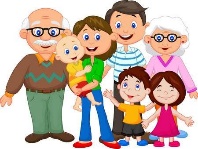 	Zimske praznike proveo sam sa svojom obitelji.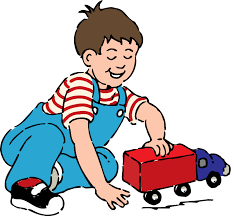 	Igrao sam se igračkama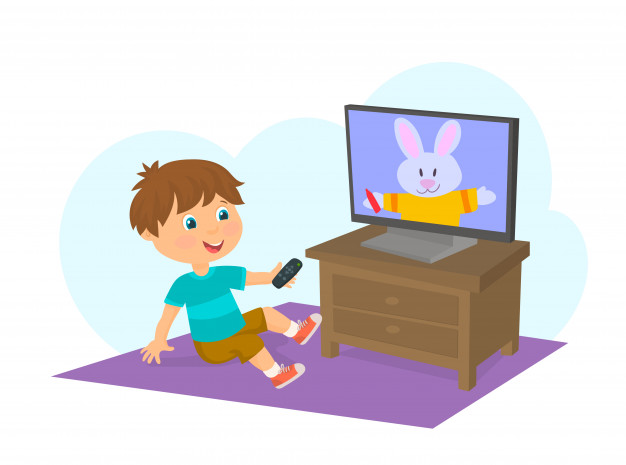 	Gledao sam crtane filmove.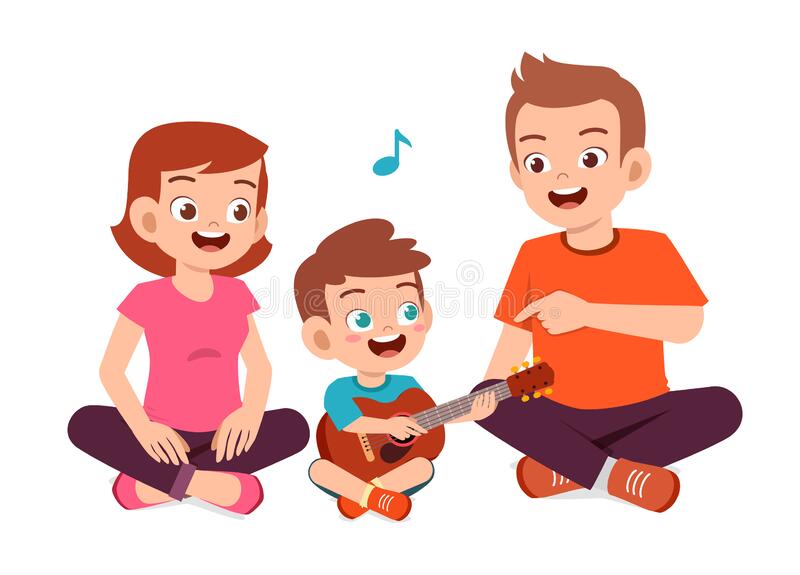 	Slušao sam glazbu i pjevao.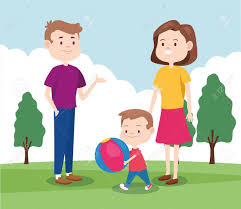 	Uživao sam u prirodi sa roditeljima.